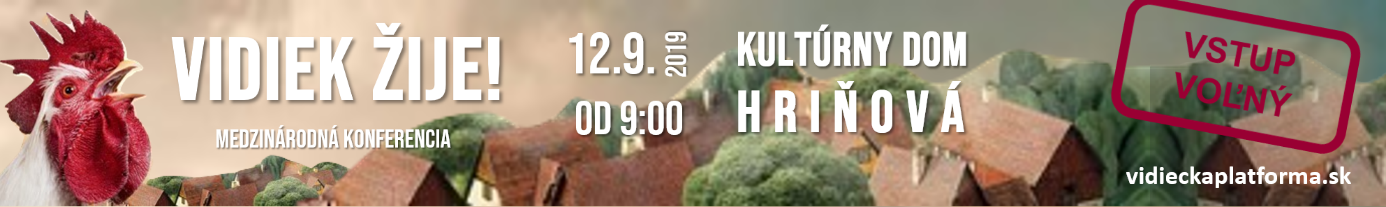 Program konferencie Vidiek žije! 2019„Veríme, že práve spoločnými aktivitami môžeme rozvinúť životaschopnú spoluprácu, ktorá pomôže udržať vidiek aj do budúcnosti živý, produktívny, poskytujúci zdravé a čisté potraviny  pre všetkých.“, organizátori konferencie Vidiek žije!8:30 – 9:00     Registrácia účastníkov, Kultúrny dom Hriňová9:00 – 9:30Moderuje Anna Balková a Bohumila TauchmannováSlávnostné otvorenie konferencieVystúpenie detského folklórneho súboru Hviezdička z HriňovejStanislav Horník, primátor, HriňováJán Lunter, predseda, Banskobystrický samosprávny krajMilan Vaňo, špecialista na sociálnu ekonomiku, Rozvojová agentúra BBSK9:30 – 11:15 Cesta k potravinovej sebestačnostiModeruje Bohumila Tauchmannová a Ján Škorňa Predstavenie dobrých riešení z radov farmárov  a analýza prečo daný projekt funguje v praxi a ako by mohol fungovať lepšie. Cieľom týchto vystúpení a diskusie je inšpirácia pre ďalších poľnohospodárov na ceste k potravinovej sebestačnosti so zameraním na prvovýrobu, spracovanie a predaj.Ľubomír Malček, predseda, Svojpomocné družstvo jednotlivo hospodáriacich roľníkov Hriňová?Maroš Novák, pestovateľ, BátovceJozef Olšiak, chovateľ, Kráľovce- KrnišovAnna Balková, chovateľka, Štiavnické vrchy a členka výkonného výboru, Vidiecka platformaJanka Fedorova, riaditeľka, Stredná odborná škola PruskéPeter Paššák, zakladateľ portálu, lokálnytrh.sk12:00  	-     Privítanie hostí v súlade s tradíciami  Pohostenie účastníkov konferencie a neformálne diskusie13:00 – 15:15 Vystúpenie detského folklórneho súboru Vrchárik z HriňovejVystúpenie slovenskej speváčky Mirky MiškechovejSpájanie európskeho vidiekaModeruje Lukáš Latinák Diskusné fórum medzi zástupcami štátu, Európy,  poľnohospodárskej obce a ďalšími odborníkmi k aktuálnym témam vplyv klimatických zmien na poľnohospodárstvo kvalita potravín V4 kreovanie spoločnej poľnohospodárskej politiky  EULadislav Miko, vedúci, Zastúpenie Európskej komisie na SlovenskuJaroslav Šebek, predseda, Asociace soukromého zemědelství Česká republikaMartin Fecko, poslanec, Národná rada SR, člen výboru pre pôdohospodárstvo a Ž PTibor Papšo, ekopoľnohospodár, ŠujaMilan Kyseľ, člen výkonného výboru, Vidiecka platforma15:30 – 17:15 Občerstvenie a neformálne rozhovoryPrehliadka Hriňovských lazov na furmanských záprahoch pre pozvaných hostí Vidiek žije!